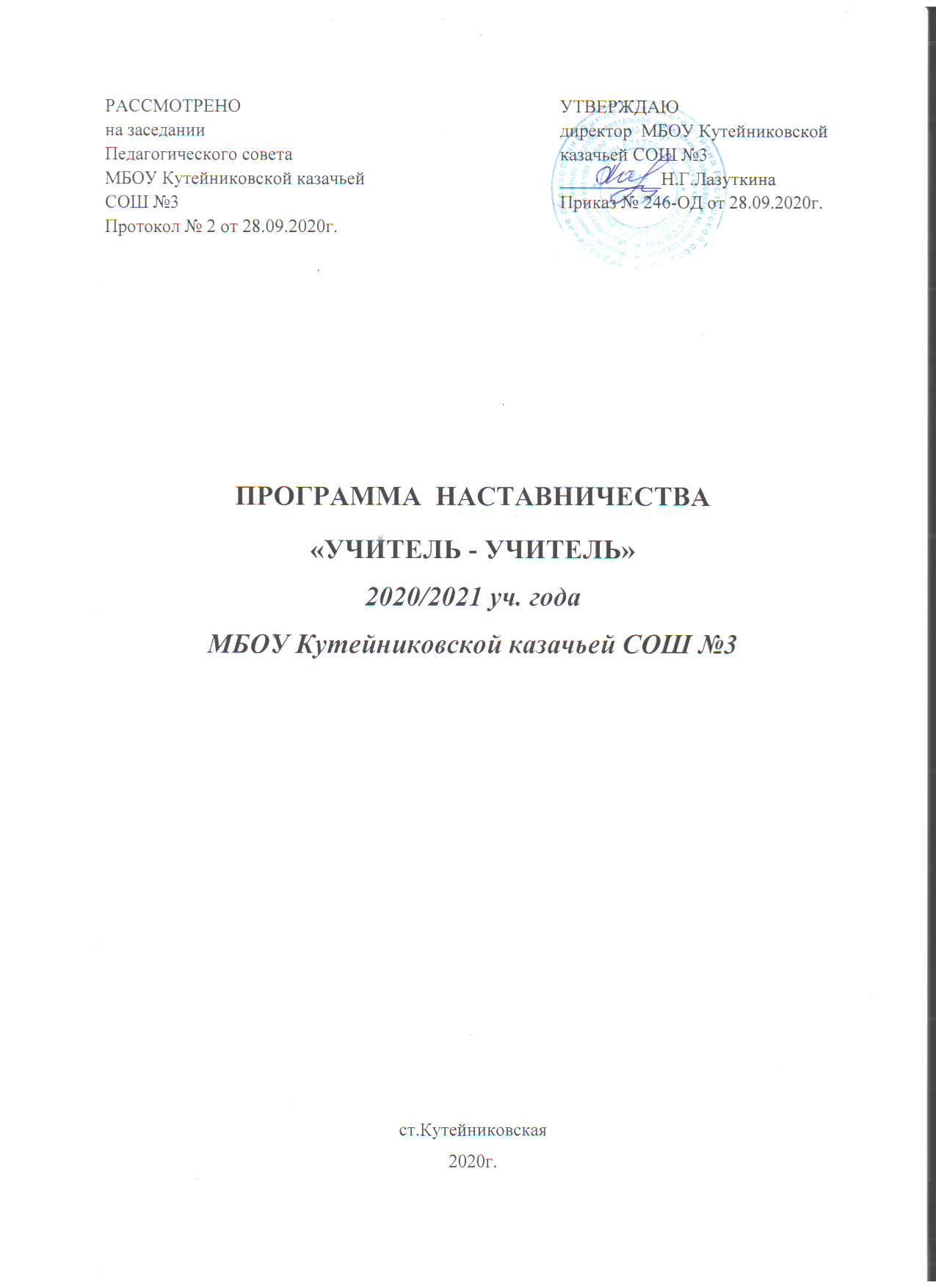 ПОЯСНИТЕЛЬНАЯ ЗАПИСКААктуальность разработки программы наставничества Создание программы наставничества продиктовано велением времени. На сегодняшний день не только национальный проект «Образование» ставит такую задачу, как внедрение целевой модели наставничества во всех образовательных организациях, но и сама жизнь подсказывает нам необходимость взаимодействия между людьми для достижения общих целей.Поддержка молодых специалистов, а также вновь прибывших специалистов в конкретное  образовательное учреждение – одна из ключевых задач образовательной политики.Современной школе нужен профессионально-компетентный, самостоятельно мыслящий педагог, психологически и технологически готовый к реализации гуманистических ценностей на практике, к осмысленному включению в инновационные процессы. Овладение специальностью представляет собой достаточно длительный процесс, предполагающий становление профессиональных компетенций и формирование профессионально значимых качеств.Начинающие педагоги слабо представляют себе повседневную педагогическую практику. Проблема становится особенно актуальной в связи с переходом на ФГОС, так как возрастают требования к повышению профессиональной компетентности каждого специалиста. Новые требования к учителю предъявляет и Профессиональный стандарт педагога, вступивший в силу с 01 января 2017 года.Начинающим учителям необходима профессиональная помощь в овладении педагогическим мастерством, в освоении функциональных обязанностей учителя, воспитателя, классного руководителя. Необходимо создавать ситуацию успешности работы молодого учителя, способствовать развитию его личности на основе диагностической информации о динамике роста его профессионализма, способствовать формированию индивидуального стиля его деятельности.Профессиональная помощь необходима не только молодым, начинающим педагогам, но и вновь прибывшим в конкретное образовательное учреждение учителям. Нужно помочь им адаптироваться в новых условиях, ознакомить их с учительской документацией, которую им необходимо разрабатывать и вести в данном учреждении, а также  оказывать методическую помощь в работе.  Решению этих стратегических задач будет способствовать создание гибкой и мобильной системы наставничества, способной оптимизировать процесс профессионального становления молодого педагога и вновь прибывшему учителю, сформировать у них мотивацию к самосовершенствованию, саморазвитию, самореализации. В этой системе должна быть отражена жизненная необходимость молодого специалиста  и вновь прибывшего специалиста получить поддержку опытных педагогов-наставников, которые готовы оказать им теоретическую и практическую  помощь на рабочем месте, повысить их профессиональную компетентность.Настоящая программа призвана помочь в организации деятельности наставников с молодыми и вновь прибывшими педагогами на уровне образовательной организации. Данная программа очень актуальна для нашей образовательной организации, так как у нас работают один молодой педагог и один вновь прибывший педагог. Взаимосвязь с другими документами организации Рабочая программа наставничества «учитель-учитель» разработана на базе МБОУ Кутейниковской казачьей СОШ №3 в соответствии с распоряжением Министерства образования Российской Федерации от 25.12.2019 года № Р-145 «Об утверждении методологии (целевой модели) наставничества обучающихся для организаций, осуществляющих образовательную деятельность по общеобразовательным, дополнительным общеобразовательным программам среднего профессионального образования, в том числе с применением лучших практик обмена опытом между обучающимися», на основании приказов министерства общего и профессионального образования Ростовской области от 08.06.2020 №446 «О внедрении в Ростовской области методологии (целевой модели) наставничества обучающихся для общеобразовательных организаций»,  и в целях реализации в данной образовательной организации региональных проектов национального проекта «Образование»: «Современная школа», «Успех каждого ребёнка», «Учитель будущего». Цель и задачи программы наставничестваПрограмма наставничества МБОУ Кутейниковской казачьей СОШ №3 направлена на достижение следующей цели: максимально полное раскрытие потенциала личности наставляемого, необходимое для успешной личной и профессиональной самореализации в современных условиях неопределенности, а также создание условий для формирования эффективной системы поддержки, самоопределения и профессиональной ориентации  молодых и вновь прибывших специалистов, проживающих на территории РФ.Задачи:Адаптировать молодых и вновь прибывших специалистов для вхождения в полноценный рабочий режим школы через освоение  норм, требований и традиций ОО и с целью закрепления их в образовательной организации.2) Выявить склонности, потребности, возможности и трудности в работе наставляемых педагогов через беседы и наблюдения.3) Спланировать систему мероприятий для передачи навыков, знаний, формирования ценностей у  педагогов с целью  повышения личностного и профессионального уровня наставляемых, а также качества обучения младших школьников.4) Ежегодно отслеживать динамику развития профессиональной деятельности каждого наставляемого  педагога и качества обучения школьников.5) Оценить результаты программы и ее эффективность. Срок реализации программыДанная программа наставничества МБОУ Кутейниковской казачьей СОШ №3 рассчитана на 1 год.   Это связано с тем, чтобы  через год её можно было скорректировать под сложившуюся ситуацию.Начало реализации программы наставничества с 01.10.2020г., срок окончания  31.05.2021г.    Применяемые формы наставничестваОсновной формой наставничества данной программы является «учитель-учитель». Данная форма предполагает взаимодействие молодого специалиста (при опыте работы от 0 до 3 лет) или нового сотрудника (при смене места работы) с опытным и располагающим ресурсами и навыками педагогом, оказывающим первому разностороннюю поддержку.Форма взаимодействия: «Опытный педагог – молодой специалист».Технологии, которые будут применяться в данной программе на 2020-2021 учебный год, подобраны исходя из практики работы опытных учителей  ОО с наставниками, с учётом времени наставников и в связи со сложившейся эпидемиологической ситуации в регионе и стране.II. СОДЕРЖАНИЕ ПРОГРАММЫ2.1 Основные участники программы и их функции Наставляемые: 1) Бондарева О.А. Молодой специалист, имеющий малый опыт работы – 2 год, испытывающий трудности с организацией учебного процесса, взаимодействием с учениками, другими педагогами, администрацией или родителями. 2) Быкова Н.С. Специалист, находящийся в процессе адаптации на новом месте работы, которому необходимо получить представление о традициях, особенностях, регламенте и принципах образовательной организации.Наставники для молодых специалистов:Сидоренко Е.В. - учитель начальных классов;Наставники для вновь прибывшего специалиста:           1) Олексина Т.В. – учитель русского языка. Для реализации поставленных в программе  задач наставники выполняют две функции или относятся к двум типам наставников:● Наставник-консультант – создает комфортные условия для реализации профессиональных качеств, помогает с организацией образовательного процесса и решением конкретных психолого-педагогических и коммуникативных проблем. Контролирует самостоятельную работу молодого специалиста. ● Наставник-предметник – опытный педагог того же направления, что и молодой учитель, способный осуществлять всестороннюю методическую поддержку преподавания отдельных дисциплин.2.2. Механизм управления программойОсновное взаимодействие между участниками: «опытный педагог – молодой специалист», классический вариант поддержки для приобретения молодым специалистом необходимых профессиональных навыков (организационных, коммуникационных) и закрепления на месте работы.Основными принципами работы с молодыми и вновь прибывшими специалистами являются:  Обязательность - проведение работы с каждым специалистом, приступившим к работе в учреждении вне зависимости от должности и направления деятельности.  Индивидуальность - выбор форм и видов работы со специалистом, которые определяются требованиями должности, рабочим местом в соответствии с уровнем профессионального развития.  Непрерывность - целенаправленный процесс адаптации и развития специалиста продолжается на протяжении 3 лет.  Эффективность - обязательная периодическая оценка результатов адаптации, развития специалиста и соответствия форм работы уровню его потенциала.Требования, предъявляемые к наставнику: -знать требования законодательства в сфере образования, ведомственных нормативных актов, определяющих права и обязанности молодого и вновь прибывшего специалиста по занимаемой должности; -разрабатывать совместно с молодым специалистом план профессионального становления последнего с учетом уровня его интеллектуального развития, педагогической, методической и профессиональной подготовки по предмету; -изучать деловые и нравственные качества молодого специалиста, его отношение к проведению занятий, коллективу школы, учащимся и их родителям, увлечения, наклонности, круг досугового общения; -знакомить молодого специалиста со школой, с расположением учебных классов, кабинетов, служебных и бытовых помещений; -вводить в должность (знакомить с основными обязанностями, требованиями, предъявляемыми к учителю-предметнику, правилами внутреннего трудового распорядка, охраны труда и техники безопасности); -проводить необходимое обучение;-контролировать и оценивать самостоятельное проведение молодым специалистом учебных занятий и внеклассных мероприятий;-разрабатывать совместно с молодым специалистом план профессионального становления; -давать конкретные задания с определенным сроком их выполнения;- контролировать работу, оказывать необходимую помощь; -оказывать молодому специалисту индивидуальную помощь в овладении педагогической профессией, практическими приемами и способами качественного проведения занятий, выявлять и совместно устранять допущенные ошибки;  -личным примером развивать положительные качества молодого специалиста, корректировать его поведение в школе, привлекать к участию в общественной жизни коллектива, содействовать развитию общекультурного и профессионального кругозора; -участвовать в обсуждении вопросов, связанных с педагогической и общественной деятельностью молодого специалиста, вносить предложения о его поощрении или применении мер воспитательного и дисциплинарного воздействия; -периодически докладывать руководителю методического объединения о процессе адаптации молодого специалиста, результатах его труда; -подводить итоги профессиональной адаптации молодого специалиста с предложениями по дальнейшей работе молодого специалиста.Требования к молодому специалисту: - изучать нормативные документы, определяющие его служебную деятельность, структуру, штаты, особенности деятельности школы и функциональные обязанности по занимаемой должности; - выполнять план профессионального становления в установленные сроки; - постоянно работать над повышением профессионального мастерства, овладевать практическими навыками по занимаемой должности; - учиться у наставника передовым методам и формам работы, правильно строить свои взаимоотношения с ним; - совершенствовать свой общеобразовательный и культурный уровень; - периодически отчитываться о своей работе перед наставником и руководителем методического объединения. Формы и методы работы с молодыми и новыми специалистами:  беседы;  собеседования;  тренинговые занятия;  встречи с опытными учителями;  открытые уроки, внеклассные мероприятия;  тематические педсоветы, семинары;  методические консультации; посещение и взаимопосещение уроков;  анкетирование, тестирование;  участие в различных очных и дистанционных мероприятиях;  прохождение курсов.Ответственность за реализацию программы наставничества внутри образовательной организации берут на себя: ● администрация организации;  ● наставники;● педагог-психолог, социальный педагог.Куратором программы наставничества является заместитель директора.III. МОНИТОРИНГ И ОЦЕНКА РЕЗУЛЬТАТОВ РЕАЛИЗАЦИИ ПРОГРАММЫ НАСТАВНИЧЕСТВА И ЕЕ ЭФФЕКТИВНОСТИОрганизация систематического мониторинга программ наставничества дает возможность четко представлять, как происходит процесс наставничества, какие происходят изменения во взаимодействиях наставника с наставляемым, а также какова динамика развития наставляемых и удовлетворенности наставника своей деятельностью.Мониторинг программы наставничества состоит из двух основных этапов:1) оценка качества процесса реализации программы наставничества;2) оценка мотивационно-личностного, компетентностного, профессионального роста участников, динамика образовательных результатов.3.1 Организация контроля и оценкиКонтролировать и оценивать работу наставляемых, наставников и всей программы в целом будет руководитель ОО. Оценка будет происходить в качестве текущего контроля и итогового контроля. Текущий контроль происходит 1 раз в четверть по итогам составленного наставляемыми и наставниками отчёта по форме (Приложение 1).Итоговый контроль будет происходить на педагогическом совете, специально посвящённый теме наставничества на основании таблицы результативности программы наставничества за истёкший год, а так же рефлексивного самоанализа наставляемых реализации ИППР (Приложение 2).3.2 Показатели и критерии оценки результативности программы наставничества3.3 Мониторинг и оценка качества процесса реализации программы наставничестваЭтап 1. Первый этап мониторинга направлен на изучение (оценку) качества реализуемой программы наставничества, ее сильных и слабых сторон, качества совместной работы пар или групп "наставник-наставляемый".Мониторинг помогает, как выявить соответствие условий организации программы наставничества требованиям и принципам модели, так и отследить важные показатели качественного изменения образовательной организации, реализующей программу наставничества, динамику показателей социального благополучия внутри образовательной организации, профессиональное развитие педагогического коллектива в практической и научной сферах.Цели мониторинга:1) оценка качества реализуемой программы наставничества;2) оценка эффективности и полезности программы как инструмента повышения социального и профессионального благополучия внутри образовательной организации и сотрудничающих с ней организаций или индивидов.Задачи мониторинга: сбор и анализ обратной связи от участников (метод анкетирования);обоснование требований к процессу реализации программы наставничества, к личности наставника; контроль хода программы наставничества; описание особенностей взаимодействия наставника и наставляемого (группы наставляемых); определение условий эффективной программы наставничества;контроль показателей социального и профессионального благополучия.Оформление результатов.По результатам опроса в рамках первого этапа мониторинга будет предоставлен SWOT-анализ реализуемой программы наставничества.Сбор данных для построения SWOT-анализа осуществляется посредством анкеты. (Приложение 3) Анкета содержит открытые вопросы, закрытые вопросы, вопросы с оценочным параметром. Анкета учитывает особенности требований к трем формам наставничества.SWOT-анализ проводит куратор программы.Для оценки соответствия условий организации программы наставничества требованиям модели и программ, по которым она осуществляется, принципам, заложенным в модели и программах, а также современным подходам и технологиям, используется анкета куратора.	Результатом успешного мониторинга будет аналитика реализуемой программы наставничества, которая позволит выделить ее сильные и слабые стороны, изменения качественных и количественных показателей социального и профессионального благополучия, расхождения между ожиданиями и реальными результатами участников программы наставничества.3.4 Мониторинг и оценка влияния программы на всех участников           Этап 2. Второй этап мониторинга позволяет оценить: мотивационно-личностный и профессиональный рост участников программы наставничества; развитие метапредметных навыков и уровня вовлеченности обучающихся в образовательную деятельность; качество изменений в освоении обучающимися образовательных программ; динамику образовательных результатов с учетом эмоционально-личностных, интеллектуальных, мотивационных и социальных черт участников.Основываясь на результатах данного этапа, можно выдвинуть предположение о наличии положительной динамики влияния программ наставничества на повышение активности и заинтересованности участников в образовательной и профессиональной деятельности, о снижении уровня тревожности в коллективе, а также о наиболее рациональной и эффективной стратегии дальнейшего формирования пар "наставник-наставляемый".Процесс мониторинга влияния программ на всех участников включает два подэтапа, первый из которых осуществляется до входа в программу наставничества, а второй - по итогам прохождения программы. Соответственно, все зависимые от воздействия программы наставничества параметры фиксируются дважды. (Приложения 4-6)Цели мониторинга влияния программ наставничества на всех участников. 1. Глубокая оценка изучаемых личностных характеристик участников программы.2. Оценка динамики характеристик образовательного процесса (оценка качества изменений в освоении обучающимися образовательных программ).3. Анализ и необходимая корректировка сформированных стратегий образования пар "наставник-наставляемый".Задачи мониторинга:научное и практическое обоснование требований к процессу организации программы наставничества, к личности наставника;экспериментальное подтверждение необходимости выдвижения описанных в целевой модели требований к личности наставника;определение условий эффективной программы наставничества;анализ эффективности предложенных стратегий образования пар и внесение корректировок во все этапы реализации программы в соответствии с результатами;сравнение характеристик образовательного процесса на "входе" и "выходе" реализуемой программы;сравнение изучаемых личностных характеристик (вовлеченность, активность, самооценка, тревожность и др.) участников программы наставничества на "входе" и "выходе" реализуемой программы.IV. ПЛАН РЕАЛИЗАЦИИ МЕРОПРИЯТИЙ ПРОГРАММЫ НАСТАВНИЧЕСТВА НА УЧЕБНЫЙ ГОДОжидаемые результаты Результатом правильной организации работы наставников будет высокий уровень включенности молодых (новых) специалистов в педагогическую работу, культурную жизнь образовательной организации, усиление уверенности в собственных силах и развитие личного, творческого и педагогического потенциалов. Это окажет положительное влияние на уровень образовательной подготовки и психологический климат в образовательной организации. Педагоги - наставляемые получат необходимые для данного периода профессиональной реализации компетенции, профессиональные советы и рекомендации, а также стимул и ресурс для комфортного становления и развития внутри организации и профессии. Среди оцениваемых результатов: ● повышение уровня удовлетворенности собственной работой и улучшение психоэмоционального состояния; ● рост числа специалистов, желающих продолжать свою работу в качестве педагога в данном коллективе / образовательной организации;  ● качественный рост успеваемости и улучшение поведения в подшефных наставляемых классах; ● сокращение числа конфликтов с педагогическим и родительским сообществами;            ● рост числа собственных профессиональных работ: статей, исследований, методических практик молодого специалиста.Схема реализации формы наставничества «Учитель – учитель»V. МЕХАНИЗМЫ МОТИВАЦИИ И ПООЩРЕНИЯ НАСТАВНИКОВМероприятия по популяризации роли наставника:Выдвижение лучших наставников на конкурсы и мероприятия на муниципальном, региональном и федеральном уровнях.Создание специальной рубрики "Наши наставники" на школьном сайте. Награждение школьными грамотами "Лучший наставник".Благодарственные письма на предприятия и организации наставников.Предоставлять наставникам возможности принимать участие в формировании предложений, касающихся развития школы.Образовательное стимулирование (привлечение к участию в образовательных программах, семинарах).Получение дополнительных дней к отпуску наставниками, работающими в ОО.Материальные выплаты стимулирующего характера.Приложение 1Отчётная форма по итогам четверти 2020-2021 учебного года1) Сохранение контингента обучающихся (прибывшие, выбывшие) 2) Мониторинг предметных результатов по итогам  четверти3) Общие сведения по итогам  четверти4) Информация о неуспевающих обучающихся5) Взаимопосещение уроков и индивидуальная (коррекционная) работа с обучающимися:6) Пропуски уроков7) Достижения обучающихся на конкурсах и олимпиадах по предметам8) Методические разработки, печатные работы9)Участие в различных профессиональных конкурсах, конференциях, методических мероприятияхПриложение 2РЕФЛЕКСИВНЫЙ АНАЛИЗ РЕАЛИЗАЦИИ ИППР, ПРЕДСТАВЛЕНИЕ РЕЗУЛЬТАТОВПриложение 3Результаты мониторинг реализации программы наставничества.Таблица 1SWOT-анализ реализуемой программы наставничества.
Среди оцениваемых параметров:сильные и слабые стороны программы наставничества;возможности программы наставничества и угрозы ее реализации;процент посещения обучающимися творческих кружков, спортивных секций и внеурочных объединений;процент реализации образовательных и культурных проектов на базе образовательного учреждения и совместно с представителем организаций (предприятий) наставника;процент обучающихся, прошедших профессиональные и компетентностные тесты;количество обучающихся, планирующих стать наставниками в будущем и/или присоединиться к сообществу благодарных выпускников; процент реализации образовательных и культурных программ на базе школы в форме «Ученик – ученик»процент реализации образовательных и культурных программ на базе школы в форме «Учитель – учитель»процент реализации образовательных и культурных программ на базе школы в форме «Учитель – ученик»
Приложение 4Индикаторы оценки влияния программ на всех участников школыПриложение 5Анкеты для участников (до начала работы) формы наставничества «Учитель– учитель».Анкета наставляемого1.  Сталкивались ли Вы раньше с программой наставничества? [да/нет]2.  Если да, то где? _____________________________________________Оцените в баллах от 1 до 10, где 1 – самый низший балл, а 10 – самый высокий.3.  Что Вы ожидаете от программы и своей роли?_____________________________________________________________14.  Что особенно ценно для Вас в программе? _____________________________________________________________16.  Рады ли Вы участвовать в программе? [да/нет]Анкета наставника1.  Сталкивались ли Вы раньше с программой наставничества? [да/нет]2.  Если да, то где? _____________________________________________Оцените в баллах от 1 до 10, где 1 – самый низший балл, а 10 – самый высокий.12.  Что Вы ожидаете от программы и своей роли?_____________________________________________________________13.  Что особенно ценно для Вас в программе? _____________________________________________________________15.  Рады ли Вы участвовать в программе наставничества? [да/нет]Приложение 6Анкеты для участников (по завершению работы) формы наставничества «Учитель – Учитель».Анкета наставляемого 1. Сталкивались ли Вы раньше с программой наставничества? [да/нет] 2. Если да, то где? _____________________________________________ Оцените в баллах от 1 до 10, где 1 – самый низший балл, а 10 – самый высокий.13. Что Вы ожидали от программы и своей роли? _____________________________________________________________15. Что особенно ценно для Вас было в программе?_____________________________________________________________16. Чего Вам не хватило в программе/что хотелось бы изменить?_____________________________________________________________18. Оглядываясь назад, понравилось ли Вам участвовать в программе? [да/нет]19. Хотели бы Вы продолжить работу в программе наставничества? [да/нет]Анкета наставника1. Сталкивались ли Вы раньше с программой наставничества? [да/нет]2. Если да, то где? _____________________________________________Оцените в баллах от 1 до 10, где 1 – самый низший балл, а 10 – самый высокий12. Что Вы ожидали от программы и своей роли? _____________________________________________________________14. Что особенно ценно для Вас было в программе? _____________________________________________________________ 15. Чего Вам не хватило в программе/что хотелось бы изменить? _____________________________________________________________17. Оглядываясь назад, понравилось ли Вам участвовать в программе? [да/нет]18. Хотели бы Вы продолжить работу в программе наставничества? [да/нет]Показательна дату начала действия программына дату подведения  итогов реализации программы (промежуточных, итоговых)Наличие мотивированных запросов от представителей образовательной организации на работу наставниковНаличие мотивированных запросов от представителей образовательной организации на работу наставниковНаличие мотивированных запросов от представителей образовательной организации на работу наставников1.1 Количество обучающихся, подавших «запрос на помощь наставника»1.2 Количество педагогов, подавших запрос на работу в наставляемых парах в качестве наставляемогоФормирование сообщества наставников по запросам представителей образовательной организацииФормирование сообщества наставников по запросам представителей образовательной организацииФормирование сообщества наставников по запросам представителей образовательной организации2.1 Количество педагогов, прошедших обучение по наставничеству2.2 Количество наставников из числа педагогов2.3 Количество наставников из числа выпускников2.4 Количество наставников - сотрудников региональных предприятий2.5 Количество наставников - успешных предпринимателей/ общественных деятелей2.6 Количество наставников - сотрудников / участников региональных социальных проектовРезультативность взаимодействия наставнических парРезультативность взаимодействия наставнических парРезультативность взаимодействия наставнических парпо модели «учитель-учитель»:3.1 Количество педагогов, вошедших в кадровый управленческий резерв в результате осуществления наставничества3.2 Количество педагогов, подготовленные в результате осуществления наставничества к руководству проектами программы развития образовательной организации, конкурсными (в том числе грантовыми) проектами3.3 Количество педагогов, подготовленных наставниками и участвующих в конкурсах профессионального мастерства3.4 Количество педагогов, сменивших статус с наставляемого на наставникаВклад организации в развитие региональной практики наставничества Вклад организации в развитие региональной практики наставничества Вклад организации в развитие региональной практики наставничества 4.1 Количество педагогических работников, принявших участие в научно-практических мероприятиях по вопросам наставничества в других организациях4.2 Количество представителей предприятий, предпринимателей, НКО  как участников наставляемых пар организации, принявших участие в научно-практических мероприятиях по вопросах наставничества4.3 Количество проведенных образовательной организацией научно-практических мероприятий по вопросам наставничества4.4 Количество представленных практик наставничества, прошедших положительную профессионально-общественную экспертизу на региональном, Всероссийском уровне.Этапы реализации.МероприятияПредставление программ наставничества в форме «Учитель – учитель».Педагогический совет. Методический совет.Проводится отбор наставников из числа активных и опытных педагогов и 
педагогов,  самостоятельно выражающих желание помочь педагогу.Анкетирование. Использование базы наставников.Обучение наставников.Проводится при необходимости.Проводится отбор педагогов, испытывающий профессиональные проблемы, проблемы адаптации и желающих добровольно принять участие в программе наставничества.Анкетирование. Использование базы наставляемых.Формирование пар, групп.После встреч, обсуждения вопросов.Повышение квалификации наставляемого, закрепление в профессии. Творческая деятельность. Успешная адаптация.Тестирование. Проведение мастер – классов, открытых уроков.Рефлексия реализации формы наставничества.Анализ эффективности реализации программы.Наставник получает уважаемый и заслуженный статус.Поощрение на педагогическом совете или методический совете школы.№Деятельность педагога по реализации задач своего индивидуального профессионального развитияДатаРезультат1Освоение   и внедрение в практику работы новых современных педагогических и информационных технологий с целью повышения качества обученности.2Повышение профессионализма  через использование  обучающих семинаров, курсов повышения квалификации, круглых столов, вебинаров, видеоконференций, мастер-классов.3Продолжение  работы по созданию условий для развития творческого потенциала учителя, включение его в инновационную деятельность.4Совершенствование  работы с мотивированными и одаренными детьми.5Организация  целенаправленной  работы со слабоуспевающими учащимися с учетом их индивидуальных возможностей.Факторы SWOTПозитивныеНегативныеВнутренниеСильные стороныСлабые стороныВнешниеВозможностиУгрозыИндикаторы оценкиОценка результатов программыОценка результатов программыИндикаторы оценкина входе2020на выходе2021Вовлеченность обучающихся в образовательный процесс.Успеваемость учащихся по школеКачество обучения по школе.Процент учащихся, желающих  высокой школьной успеваемостиУровень сформированности гибких навыков учащихся.Доля учащихся, посещающих объединения дополнительного образования.Доля учащихся, посещающих спортивные секцииДоля учащихся, участвующих в программах развития талантливых обучающихся.Доля учащихся, принимающих участие в олимпиадах, конкурсах, соревнованиях на школьном уровнеДоля учащихся, принимающих участие в олимпиадах, конкурсах, соревнованиях на региональном уровнеДоля учащихся, принимающих участие в олимпиадах, конкурсах, соревнованиях на всероссийском уровнеДоля учащихся, участвующих в волонтерской деятельности.Доля успешно реализованных творческих и образовательных проектов.Доля обучающихся с ограниченными возможностями здоровья, принимающих  участие в программах наставничества.Число обучающихся состоящих на ВШК и ОПДН.Доля собственных профессиональных работ, статей, исследований, методических практик молодого специалиста от общей доли молодых специалистов.Участие молодых учителей в профессиональных конкурсах, фестивалях.Количество молодых специалистов успешно прошедших процедуру аттестации.Уровень закрепляемости молодых специалистов в школе.Доля учащихся, имеющих пропуски по неуважительной причине (желание посещения школы учащимися).Уровень личностной тревожности учащихся. Эмоциональное состояние при посещении школыКоличество жалоб от родителей и педагогов, связанных с социальной незащищенностью и конфликтами внутри коллектива обучающихсяУровень психологического климата в педагогическом коллективеУровень психоэмоционального  состояния специалистовУровень профессионального выгорания педагогов.Уровень удовлетворенности своей профессией педагоговКоличество конфликтов с педагогическим и родительским сообществами.3.Ожидаемая  эффективность программы наставничества.123456789104.  Оцените ожидаемый уровень комфорта при участии в программе наставничества?123456789105.  Ожидаемое  качество  организационных мероприятий  (знакомство  с  коллективом, рабочим  местом,  должностными обязанностями  и  квалификационными требованиями)123456789106.  Ожидаемая  полезность  программы профессиональной и должностной адаптации.123456789107.  Ожидаемая польза организованных для Вас мероприятий  по  развитию  конкретных профессиональных  навыков  (посещение  и ведение  открытых  уроков,  семинары,вебинары, участие в конкурсах).123456789108.  Ожидаемое качество передачи Вам необходимых теоретических знаний.123456789109.  Ожидаемое качество передачи Вам необходимых практических навыков.1234567891010.  Ожидаемое  качество  программы профессиональной адаптации.1234567891011.  Насколько  Вам  важно  ощущение поддержки от наставника?1234567891012.  Насколько Вам важно, чтобы Вы остались довольны совместной работой?1234567891015.  Как  часто  Вы  ожидаете проведение  мероприятий  по развитию  конкретных профессиональных  навыков (посещение и ведение открытых уроков,  семинары,  вебинары, участие в конкурсах)?Очень частоЧастоРедко1-2 разаНикогда3.Ожидаемая эффективность программы наставничества123456789104.  Ожидаемый  комфорт  от  работы  в программе наставничества?123456789105.  Насколько  эффективно  Вы  сможете организовать  мероприятия  (знакомство  с коллективом,  рабочим  местом, должностными  обязанностями  и квалификационными требованиями)123456789106.  Ожидаемая  эффективность  программы профессиональной и должностной адаптации123456789107.  Как  Вы  думаете,  как  хорошо  с  Вашей помощью  наставляемый  овладеет необходимыми теоретическими знаниями?123456789108.  Как  Вы  думаете,  как  хорошо  с  Вашей помощью  наставляемый  овладеет необходимыми практическими навыками?123456789109.  Ожидаемое  качество  разработанной  Вами программы профессиональной адаптации.1234567891010.  Ожидаемая включенность наставляемого в процесс1234567891011.  Ожидаемый  уровень  удовлетворения совместной работой1234567891014.  Как часто Вы собираетесь проводить  мероприятия  по развитию  конкретных профессиональных  навыков (посещение и ведение открытых уроков,  семинары,  вебинары, участие в конкурсах).Очень частоЧастоРедко1-2 разаНикогда3. Эффективность программы наставничества 1 2 3 4 5 6 7 8 9 10 4. Насколько комфортно было работать в программе наставничества? 1 2 3 4 5 6 7 8 9 10 5. Качество организационных мероприятий (знакомство с коллективом, рабочим местом, должностными обязанностями и квалификационными требованиями) 1 2 3 4 5 6 7 8 9 10 6. Полезность программы профессиональной и должностной адаптации 1 2 3 4 5 6 7 8 9 10 7. Организованные для Вас мероприятия по развитию конкретных профессиональных навыков (посещение и ведение открытых уроков, семинары, вебинары, участие в конкурсах) 1 2 3 4 5 6 7 8 9 10 8. Качество передачи Вам необходимых теоретических знаний 1 2 3 4 5 6 7 8 9 10 9. Качество передачи Вам необходимых практических навыков 1 2 3 4 5 6 7 8 9 10 10. Качество программы профессиональной адаптации 1 2 3 4 5 6 7 8 9 10 11. Ощущение поддержки от наставника 1 2 3 4 5 6 7 8 9 10 12. Насколько Вы довольны вашей совместной работой? 1 2 3 4 5 6 7 8 9 10 1 2 3 4 5 6 7 8 9 10 Очень частоЧастоРедко1-2 разаНикогда1 2 3 4 5 6 7 8 9 10 4. Насколько комфортно было работать в программе наставничества?1 2 3 4 5 6 7 8 9 10 5. Насколько эффективно удалось организовать мероприятия (знакомство с коллективом, рабочим местом, должностными обязанностями и квалификационными требованиями)1 2 3 4 5 6 7 8 9 10 6. Эффективность программы профессиональной и должностной адаптации1 2 3 4 5 6 7 8 9 10 7. Насколько наставляемый овладел необходимыми теоретическими знаниями1 2 3 4 5 6 7 8 9 10 8. Насколько наставляемый овладел необходимыми практическими навыками1 2 3 4 5 6 7 8 9 10 9.Качество программы профессиональной адаптации1 2 3 4 5 6 7 8 9 10 10. Включенность наставляемого в процесс1 2 3 4 5 6 7 8 9 10 11.Насколько Вы довольны вашей совместной работой?1 2 3 4 5 6 7 8 9 10 1 2 3 4 5 6 7 8 9 10 Очень частоЧастоРедко1-2 разаНикогда